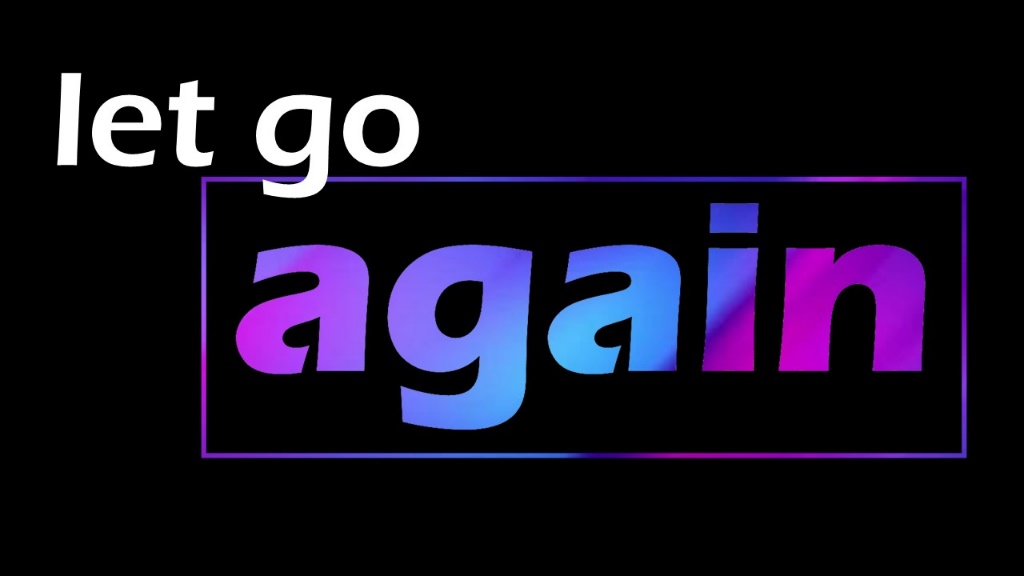 November 14, 2021Pastor Joseph BritainThen He said to the disciples, “It is impossible that no offenses should come” - Luke 17:1a“And if he sins against you seven times in a day, and seven times in a day returns to you, saying, ‘I repent,’ you shall forgive him.” - Luke 17:4And the apostles said to the Lord, “Increase our faith.” - Luke 17:5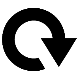 Unforgiveness that demands __________________To Jesus, the mediator of a new covenant, and to the sprinkled blood, which speaks better than the blood of Abel - Heb 12:24It (Love) does not act disgracefully, it does not seek its own benefit; it is not provoked, does not keep an account of a wrong suffered - 1Cor 13:5A crouching __________ at the doorSin is crouching at your door; it desires to have you, but you must rule over it - Gen 4:7b NIVSee to it that no one comes short of the grace of God; that no root of bitterness springing up causes trouble, and by it many become defiled - Heb 12:15Forgiveness - the __________ of long term relationshipIf we say that we have no sin, we are deceiving ourselves and the truth is not in us. If we confess our sins, He is faithful and righteous, so that He will forgive us our sins and cleanse us from all unrighteousness. (1John 1:8-9)The steadfast love of the Lord never ceases; His mercies never come to an end; they are new every morning; great is Your faithfulness (Lam 3:22-23 ESV)But God demonstrates His own love toward us, in that while we were still sinners, Christ died for us - Rom 5:8Her sins, which are many, have been forgiven, for she loved much; but the one who is forgiven little, loves little - Luke 7:47b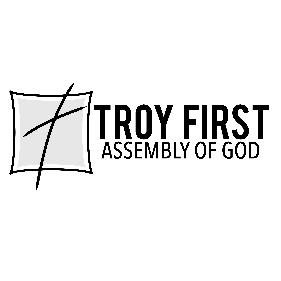 All scripture is from the New American Standard Bible unless otherwise noted